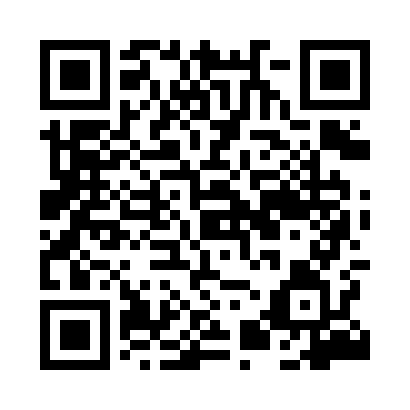 Prayer times for Raszyn, PolandWed 1 May 2024 - Fri 31 May 2024High Latitude Method: Angle Based RulePrayer Calculation Method: Muslim World LeagueAsar Calculation Method: HanafiPrayer times provided by https://www.salahtimes.comDateDayFajrSunriseDhuhrAsrMaghribIsha1Wed2:585:3012:576:058:2510:462Thu2:555:2812:576:068:2710:493Fri2:515:2712:576:078:2810:524Sat2:475:2512:576:088:3010:565Sun2:445:2312:576:098:3210:596Mon2:435:2112:576:108:3311:027Tue2:425:1912:576:118:3511:048Wed2:415:1812:576:128:3711:049Thu2:415:1612:576:138:3811:0510Fri2:405:1412:576:148:4011:0611Sat2:395:1312:576:158:4111:0612Sun2:395:1112:576:168:4311:0713Mon2:385:1012:576:168:4411:0814Tue2:375:0812:576:178:4611:0815Wed2:375:0712:576:188:4711:0916Thu2:365:0512:576:198:4911:1017Fri2:365:0412:576:208:5011:1018Sat2:355:0212:576:218:5211:1119Sun2:355:0112:576:228:5311:1120Mon2:345:0012:576:238:5511:1221Tue2:344:5812:576:238:5611:1322Wed2:334:5712:576:248:5811:1323Thu2:334:5612:576:258:5911:1424Fri2:324:5512:576:269:0011:1525Sat2:324:5312:576:279:0211:1526Sun2:324:5212:576:279:0311:1627Mon2:314:5112:576:289:0411:1728Tue2:314:5012:586:299:0511:1729Wed2:314:4912:586:309:0711:1830Thu2:304:4812:586:309:0811:1831Fri2:304:4812:586:319:0911:19